PRIJAVNICAza sufinanciranje troškova javnog prijevoza vlakom redovnih studenata s prebivalištem na području  Splitsko-dalmatinske županije za akademsku godinu 2023./2024.Na temelju Javnog poziva za ostvarivanje prava na sufinanciranje troškova javnog prijevoza vlakom redovnih studenata s prebivalištem na području Splitsko-dalmatinske županije za akademsku godinu 2023./2024. podnosim prijavu za sufinanciranje troškova javnog prijevoza vlakom s traženim podacima:PODACI O STUDENTU/ICI (podnositelju/ici prijave):Ime i prezime studenta/ice: ____________________________________________________________OIB:    ____________________________________________________________________________Ulica i kućni broj: ___________________________________________________________________Grad/općina: _______________________________________________________________________Broj telefona/mobitela: _______________________________________________________________e-mail: ____________________________________________________________________________PODACI O STUDIJU:Naziv visokog učilišta: _______________________________________________________________Adresa visokog učilišta: ______________________________________________________________Upisana godina studija u akademskoj godini 2023./24.: __________________Pod  punom materijalnom i kaznenom odgovornošću, svojim potpisom jamčim za istinitost i točnost svih podataka koji su navedeni u zahtjevu, kao i u prilozima zahtjevu, te dajem svoju izričitu suglasnost da mi se na e-mail adresu navedenu u zahtjevu dostave sve obavijesti i/ili odluke o ispunjenju uvjeta Javnog poziva.U _____________________, _______ 2023. godine PODNOSITELJ/ICA PRIJAVE(vlastoručni potpis)         __________________________Uz prijavnicu prilažem sljedeću obveznu dokumentaciju:1. Potvrda o statusu redovnog studenta za akademsku godinu 2023./2024. ili elektronički zapis o statusu studenta za akademsku godinu 2023./2024.2. Preslika važeće osobne iskaznice ili elektronički zapis o prebivalištu (potvrda o prebivalištu)3. Izjava o davanju suglasnosti za obradu osobnih podataka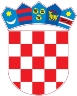 REPUBLIKA HRVATSKASPLITSKO-DALMATINSKA ŽUPANIJAUpravni odjel za gospodarstvo, EU fondove i poljoprivredu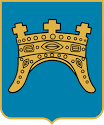 